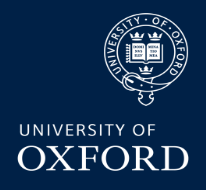 Booking procedureNetwork Meta-Analysis Course, Oxford 2nd – 4th July 2018University of OxfordThank you for your interest in this course.  Please complete and return the booking form below.Once you return the booking form to me an invoice will be raised which will need to be paid within a month.  Only when the invoice is paid will the booking be confirmed.  We regret fees are not refundable once an invoice has been sent.If you have any queries at all about the booking procedure or rates, or if you need any information about accommodation in Oxford, then please do not hesitate to get in touch.Best wishesSarah Atkinsonsarah.atkinson@psych.ox.ac.ukCourse on Network Meta-Analysis 2018BOOKING FORMName and Title of DelegateEmail Address and phone number of DelegatePostal Address of DelegateAttending gala dinner at Oriel College?Yes                                          No Special dietary requirements?Yes                                          No                 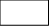 If Yes, please give details:Booking Confirmation (please tick as appropriate)**  Early bird registration: payment to be received by 10/05/2018Booking Confirmation (please tick as appropriate)**  Early bird registration: payment to be received by 10/05/2018Details of organisation to which invoice for payment should be sent ( if different from above):Details of organisation to which invoice for payment should be sent ( if different from above):Organisation nameOrganisation VAT numberOrganisation postal addressOrganisation email address & telephoneFollowing receipt of confirmation, you will receive an invoice for payment.  We regret fees are not refundable once an invoice has been sent.Following receipt of confirmation, you will receive an invoice for payment.  We regret fees are not refundable once an invoice has been sent.Delegate’s Signature      Date